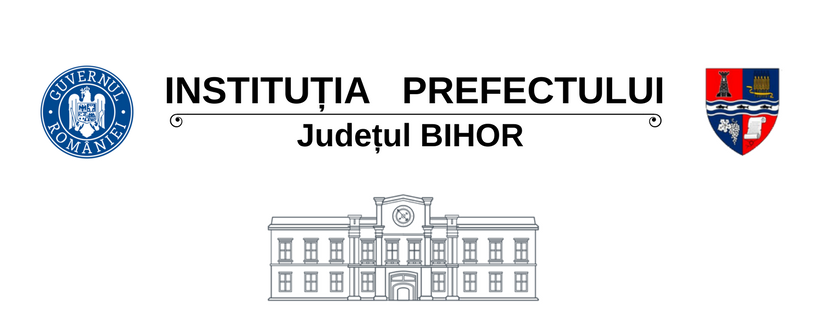 RAPORT 20 – 28 AUGUSTÎn perioada 21 - 27 august a.c., sub autoritatea Instituţiei Prefectului - Judeţul Bihor, poliţiştii bihoreni, alături de reprezentanţi ai unor instituţii de aplicare a legii din judeţul Bihor au continuat acțiunile în sistem integrat, în zonele publice aglomerate, centre comerciale, piețe, târguri, terase, în trafic, precum și în mijloacele de transport în comun, pentru verificarea respectării prevederilor legale și a măsurilor de protecție sanitară, în vederea prevenirii răspândirii Covid-19 în județul Bihor.Persoane verificate: 10.814Mijloace de transport în comun verificate: 466Societăţi comerciale verificate: 518Total sancțiuni aplicate: 246, cu amenzi  în valoare totală de 150.905 lei(din acestea: 167 la Legea nr. 55/2020, cu sancțiuni în valoare de 77.000 de lei, astfel: 161 pentru nerespectarea măsurilor de protecție individuală cu amenzi în valoare de 52.000 de lei şi 6 în valoare de 25.000 lei, aplicate operatorilor economici care nu au respectat măsurile de diminuare a impactului riscului). S-a întocmi 1 dosar penal pentru încălcarea prevederilor art.352 Cod Penal – Zădărnicirea combaterii bolilor.Cadre implicate: total 1.614Din care:1.498   Inspectoratul de Poliție Județean Bihor181      Inspectoratul de Jandarmi Județean Bihor5          Inspectoratul pentru Situații de Urgență „Crișana” al Județului Bihor107      Poliție locală1          Inspectoratul Teritorial al Poliției de Frontieră Oradea10        Direcția Sanitar-Veterinară şi pentru Siguranţa Alimentelor Bihor4          Direcția de Sănătate Publică Bihor4          Inspectoratul Teritorial de Muncă BihorCancelaria Prefectului							               28.08.2020Județul Bihor